NATIVE HAWAIIAN LIBRARY SERVICES GRANTSFY 2024 NOTICE OF FUNDING OPPORTUNITYTable of ContentsA. Program Description	2B. Federal Award Information	4C. Eligibility Information	5D. Application and Submission Information	6E. Application Review Information	16F. Award Administration Information	18G. Contacts	19H. Other Information	19Appendix One – IMLS Assurances and Certifications	20Appendix Two – Guidance for Required Registrations	25Appendix Three – Guidance for Completing Forms and Other Application Components	26Appendix Four – Guidance for Creating a Digital Products Plan	35Appendix Five – Conflict of Interest Requirements	37Appendix Six -- Keywords	XXNative Hawaiian Library Services GrantsA. Program DescriptionA1.	Purpose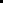 The mission of the Institute of Museum and Library Services (IMLS) is to advance, support, and empower America’s museums, libraries, and related organizations through grantmaking, research, and policy development. Guiding our grantmaking are three agency-level goals with two objectives each.Goal 1: Champion Lifelong LearningObjective 1.1: Advance shared knowledge and learning opportunities for all.Objective 1.2: Support the training and professional development of the museum and library workforce.Goal 2: Strengthen Community EngagementObjective 2.1: Promote inclusive engagement across diverse audiences.Objective 2.2: Support community collaboration and foster civic discourse.Goal 3: Advance Collections Stewardship and AccessObjective 3.1: Support collections care and management.Objective 3.2: Promote access to museum and library collections.The Native Hawaiian Library Services Grants program is designed to support the achievement of these agency-level goals and to facilitate the delivery of significant results consistent with its federal authorizing legislation (20 U.S.C. § 9101 et seq.; in particular, § 9161 (Services for Native Americans)). Each award that IMLS makes through the Native Hawaiian Library Services Grants program will align with one of these agency-level goals and one of its associated objectives and will contribute meaningfully to the achievement of both program and agency-level goals.Click here to search awards made through Native Hawaiian Library Services Grants program by year, state, city, or keyword.Throughout its work, IMLS places importance on diversity, equity, and inclusion. This may be reflected in an IMLS-funded project in a wide range of ways, including efforts to serve individuals of diverse geographic, cultural, and socioeconomic backgrounds; individuals with disabilities; individuals with limited functional literacy or information skills; individuals having difficulty using a library or museum; and underserved urban and rural communities, including children from families with incomes below the poverty line. A2.	Native Hawaiian Library Services Grants Goals and ObjectivesThis program is designed to assist Native Hawaiian libraries in improving core library services for their communities. Information needs and approaches to meeting them are evolving at an unprecedented pace in all communities, and to operate within this environment effectively for the benefit of their users, libraries must be able to both strengthen existing services and move quickly to adopt new and emerging technologies. Reflecting IMLS’s agency-level goals of championing lifelong learning, strengthening community engagement, and advancing collections stewardship and access, the goals and objectives for this program are:Goal 1: Improve digital services to support needs for education, workforce development, economic and business development, health information, critical thinking skills, and digital literacy skills.Objective 1.1: Support the establishment and refinement of digital infrastructure, platforms, and technology.Objective 1.2: Support preservation and access to information and resources through digitization.Goal 2: Improve educational programs related to specific topics and content areas of interest to library patrons and community-based users.Objective 2.1: Support the identification of the needs and interests of learners.Objective 2.2: Support the development and implementation of classes, events, teaching tools, resources, and other educational services.Objective 2.3: Support the evaluative assessment of library-based approaches to teaching and facilitation.Goal 3: Enhance the preservation and revitalization of Native Hawaiian culture and language.Objective 3.1: Support the development of efficient strategic partnerships within, across, and outside Native Hawaiian communities.Objective 3.2: Support the preservation of content of unique and specific value to Native Hawaiian communities.Objective 3.3: Support the sharing of content within and/or beyond Native Hawaiian communities.Projects may involve, but are not limited to, activities such as educational programming for all ages; oral history collection and documentation; digital media and technology enhancements; institutional planning and policy development; professional training, internships, and mentorships; supporting and engaging with cultural practitioners and scholars; research and development of language and cultural material and tools; digitization and digital asset management; and refitting of library spaces for staff and public.  A3.	Performance MeasurementThe Native Hawaiian Library Services Grants program uses three performance measures as a basis for understanding (1) how well the grant program is meeting its goals and (2) how individual projects are being managed.Effectiveness: The extent to which activities contribute to achieving the intended results Quality: How well the activities meet the requirements and expectations of the target group Timeliness: The extent to which each task/activity is completed within the timeframe proposed Each applicant is asked to describe how they will monitor and assess their performance in carrying out their project as a whole using these three measures (see Section D2c Item 6 of this Notice of Funding Opportunity).A4.	Authorizing Statute and RegulationsStatute: 20 U.S.C. § 9101 et seq.; in particular, § 9161 (Services for Native Americans).Regulations: 45 C.F.R. Chapter XI and 2 C.F.R. Chapter XXXI.Recipients must follow the IMLS regulations that are in effect at the time of the award.The Office of Management and Budget (OMB) guidance on Uniform Administrative Requirements, Cost Principles, and Audit Requirements for Federal Awards (Uniform Guidance) can be found at 2 C.F.R. part 200. With certain IMLS-specific additions, IMLS regulations at 2 C.F.R. part 3187 formally adopt the 2 C.F.R. part 200 Uniform Guidance.A5.	Equal OpportunityIMLS-funded programs do not discriminate on the basis of race, color, national origin, sex, disability, or age. For further information, email the Civil Rights Officer at CivilRights@imls.gov or write to the Civil Rights Officer, Institute of Museum and Library Services, 955 L’Enfant Plaza North, SW, Suite 4000, Washington, DC, 20024-2135.B. Federal Award InformationThe funding in the above Federal Award Information table is subject to the availability of funds and IMLS discretion. IMLS is not bound by any estimates in this announcement.If your request for federal funding as shown on the IMLS Budget Form, including all direct and indirect costs, is less than $10,000 or more than $150,000, your application may be rejected from consideration for funding in this program.Contingent upon the availability of funds, the quality of applications, and IMLS discretion, IMLS may make additional awards from the list of unfunded applications from this competition.C. Eligibility InformationC1.	Eligible ApplicantsTo be eligible for an award under this Native Hawaiian Library Services Grants Notice of Funding Opportunity, your organization must be a nonprofit that primarily serves and represents Native Hawaiians, as that term is defined in 20 U.S.C. § 7517, and that offers library services to the community. Such services may include, but are not limited to, providing free access to books; print and electronic media; research databases; job, employment, and career resources; help from librarians; space for reading, studying, and meeting; and free events and activities such as programs, classes, and cultural events for people of all ages.IMLS recognizes the potential for valuable contributions to the overall goals of the Native Hawaiian Library Services Grant Program by entities that do not meet the eligibility requirements above. Although such entities may not serve as the lead applicant organization, they are encouraged to participate in projects as partners. Such entities may, for example, assist the lead applicant with project activities.C2.	Cost Share RequirementsCost share is allowed but not required for the Native Hawaiian Library Services Grants program. Cost share that appears in the project budget should be carefully calculated. Recipients are expected to meet their cost share commitments.Click here for further information on cost sharing.C3.	Other Eligibility InformationEligible applicants may submit only one application under this announcement. Applications involving partnerships or collaborations are welcome. When two or more eligible institutions or organizations work together on a project, one of them must meet all eligibility requirements, serve as the lead applicant, and administer the award on behalf of the other(s). If IMLS funds the project, the lead applicant will be programmatically, fiscally, and legally responsible for the award.IMLS will not review applications from ineligible applicants. IMLS will notify each applicant whose application will not be reviewed because their organization is determined to be ineligible.IMLS will not make awards to ineligible applicants. In order to receive an IMLS award, an organization must be eligible and be in compliance with applicable requirements.All application materials must be received through Grants.gov by the application deadline, 11:59 p.m. U.S. Eastern Time on April  1, 2024. Late, incomplete, or ineligible applications will not be considered for funding under this notice.D. Application and Submission InformationD1.	Application PackageApplicants must apply electronically through Grants.gov Workspace or a Grants.gov system-to-system solution. Use one of the following identifiers to locate the application package in Grants.gov:Funding Opportunity Number: NAG-HAWAIIAN-FY24Assistance Listing Number 45.311To request an audio recording of this announcement, call 202-653-4744. To request a paper copy of this announcement, call 202-653-4744 or email imls-librarygrants@imls.gov.Persons who are deaf or hard of hearing (TTY Users) can contact IMLS at 202-207-7858 via 711 for TTY-Based Telecommunications Relay Service.D2.	Content and Form of Application SubmissionThe Table of Application Components below will help you prepare a complete application. You will find links to more information and instructions for each application component in the table.Applications missing any Required Documents or Conditionally Required Documents from this list will be considered incomplete and may be rejected from further consideration. (See 2 C.F.R. § 3187.9.)D2a.	Table of Application ComponentsD2b.	Format, Name, and Sequence of the Application ComponentsDocument format: Aside from the SF-424S and the IMLS Library – Discretionary Program Information Form, which are created in Grants.gov Workspace, all application components must be submitted as PDF documents.Page limits: Note the page limits for the Narrative listed in the table above. IMLS will remove any pages over the limit and will not send them to reviewers as part of your application.Naming convention: Use the naming conventions indicated in the table above. IMPORTANT: Attachment file names are limited to the following characters: A-Z, a-z, 0-9, underscore (_), hyphen (-), space, and period (.). If attachment file names use any other characters, the application may be rejected by Grants.gov.Attachment order: In Grants.gov, attach all application components in the sequence listed in the table above. Use all available spaces in the “Attachments Form” first. Attach any additional application components using the “Other Attachment File(s)” boxes.Complete applications: Use the table above as a checklist to ensure that you have created and attached all necessary application components. Remember to include any Conditionally Required Documents, as applicable.D2c.	Instructions for Required Documents1.	The Application for Federal Domestic Assistance/Short Organizational Form (SF-424S)The SF-424S is part of the application package that you complete in Grants.gov Workspace. Click here for instructions on completing the SF-424S.2.	IMLS Library – Discretionary Program Information FormThe IMLS Library – Discretionary Program Information Form is part of the application package that you complete in Grants.gov Workspace. Click here for instructions on completing it.3.	Organizational ProfileWrite a brief Organizational Profile for the lead applicant, addressing the following, save it as a PDF, and use Organizationalprofile.pdf as its file name. We recommend limiting the Organizational Profile to one page.Your organization’s mission or statement of purpose, noting the source, approving body, and date of the official document in which it appears.Your service area (communities and/or audiences served, including size, demographic characteristics, and geographic area).A brief history of your organization, focusing on the unit that will be directly involved in carrying out the work.4.	Proposal NarrativeWrite a Narrative structured and formatted as described below, save it as a PDF, and use Narrative.pdf as its file name. Limit the Narrative to eight numbered pages. We will remove any additional pages, and we will not send them to reviewers as part of your application.Use at least 0.5-inch margins on all sides, standard font, and font size of at least eleven points.Be clear and concise with a minimum of technical jargon and acronyms.Include references throughout your Narrative to any Supporting Documents that provide supplementary material.Consider the review criteria as listed in Section E1 of this Notice of Funding Opportunity. Organize your Narrative using these three section headings: Project Justification, Project Work Plan, and Project Results. Consider the Native Hawaiian Library Services goal and objective(s) you have selected (Section A2 of this Notice of Funding Opportunity).Project JustificationWhich program goal and associated objective(s) of the Native Hawaiian Library Services Grants program will your project address? (See Section A2 of this Notice of Funding Opportunity.)What need, problem, or challenge will your project address and how was it identified? Describe how you have used demographic information, economic circumstances, condition assessments, and other relevant data from reliable sources to define the need, problem, or challenge and develop the scope for the project.Who is the target group for your project and how have they been involved in the planning? “Target group” refers to those who will be most immediately and positively affected by your project. Be specific by identifying particular age groups, community members with particular needs, and/or other types of target audiences. Identify the number of individuals in the target group or in each target group, if you identify more than one.Who are the ultimate beneficiaries for this project? “Beneficiaries” refers to those who are likely to be aided in the long-term by your project. They may or may not be the same as your target group. Identify the number of individuals who will benefit from your project in the long term, if reliable and defensible counts are possible. Otherwise describe the characteristics of the beneficiaries you expect to be served eventually by your project.Project Work PlanWhat specific activities will you carry out and in what sequence?What are the risks to the project, and how will you mitigate them?Who will plan, implement, and manage your project?What time, financial, personnel, and other resources will you need to carry out the activities? Note: You must include $3,000 per year of proposed budget for travel to attend an IMLS-designated meeting.What existing resources within the organization, assets within the library or community, and/or potential partners will be utilized during this project to aid in its success? Resources and assets can include both tangible and intangible. Potential partners can include other nonprofits, departments within colleges and universities, and/or for-profit organizations.How and with whom will you share your work’s general findings and lessons learned?Project ResultsWhat are your project’s intended results and how will they address the need, problem, or challenge you have identified in the Project Justification section? How will the knowledge, skills, and/or appreciation of the target group’s community values grow as a result of your project?What product(s) will result from your project?How will you sustain the benefit(s) of your project beyond the conclusion of the period of performance?See Section E1 of this Notice of Funding Opportunity for the review criteria.See Section H2 of this Notice of Funding Opportunity for guidance on disclosing information in your application.Please be advised that reviewers may also choose to visit your organization’s website, as listed on the SF-424S form provided with your application.5.	Schedule of CompletionThe Schedule of Completion should reflect each major activity identified in your application Narrative and the project dates identified on the SF-424S and the IMLS Budget Form. It should show when each major project activity will start and end. The schedule should be no longer than one page per project year. See the sample Schedule of Completion below. Save your schedule as a PDF and use Scheduleofcompletion.pdf as its file name.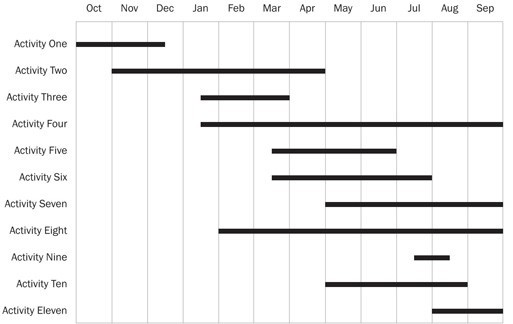 6.	Performance Measurement PlanThe Performance Measurement Plan should show how you will monitor and assess your performance as an awardee from the perspectives of Effectiveness, Quality, and Timeliness for your overall project (see Section A3 of this Notice of Funding Opportunity).For each measure, identify what data you will collect from what source, the method you will use to collect it, and according to what schedule. The chart below provides sample statements for each measure and a space to record your own. Click here for a fillable version of this chart (DOCX, 30KB), which you are welcome, but not required, to use. We recommend limiting the Performance Measurement Plan to two pages. Save your document as a PDF and use Perfmeasurement.pdf as its file name.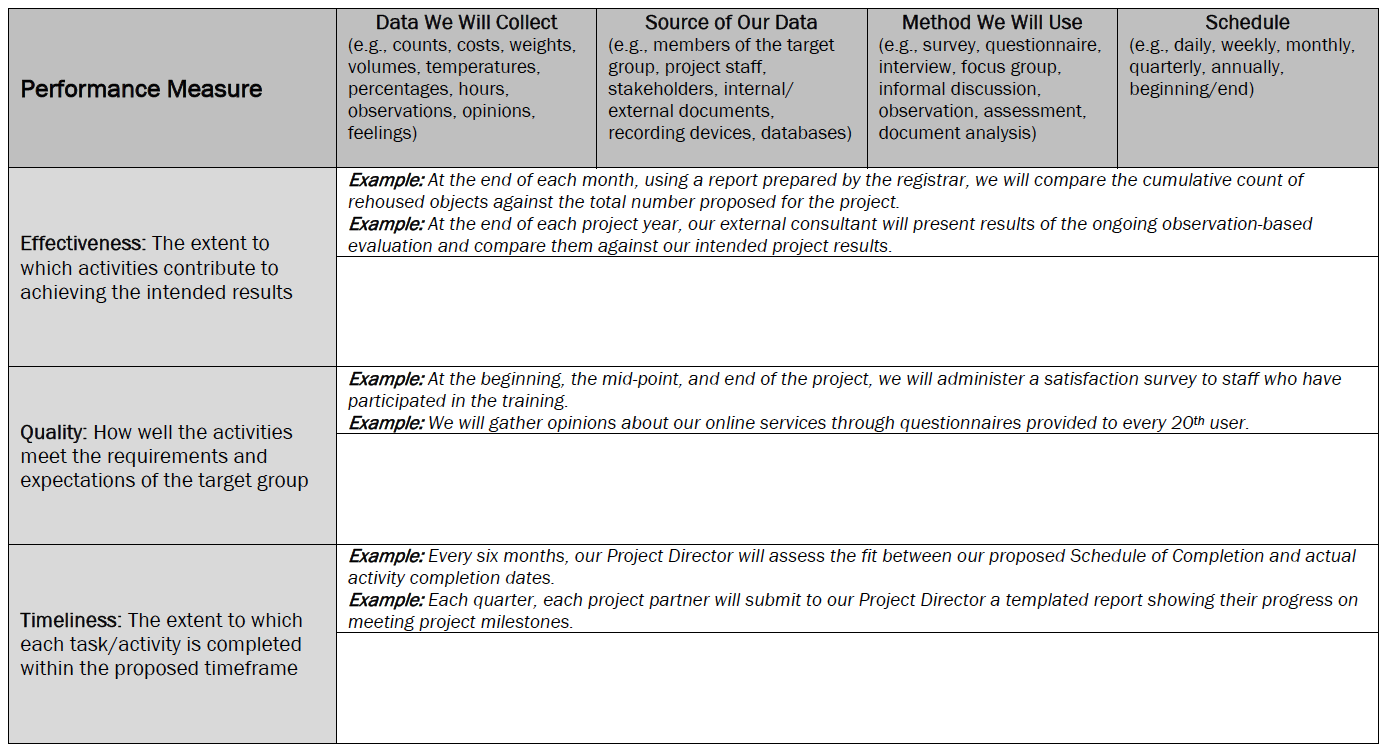 7.	IMLS Budget Form	Download and complete the current IMLS Budget Form (PDF, 1.7MB). Use Budget.pdf as its file name. Click here for instructions on completing it. 8.	Budget JustificationWrite a Budget Justification to identify each expense and show the method of cost computation used to determine each dollar amount, including any that you may have consolidated and summarized on the IMLS Budget Form. Save this document as a PDF and use Budgetjustification.pdf as its file name. Click here for detailed instructions. 9.	List of Key Project Staff and ConsultantsWrite a list of only those staff and consultants whose expertise is essential to the success of the project. Do not list all staff involved in the project. If you cannot identify key project staff by the application deadline, then list the position title instead. This list must include the Project Director listed in Item 7 of the SF-424S. We recommend limiting this list to one page. Save the list as a PDF, and use Projectstaff.pdf as its file name.10.	Resumes of Key Project Staff and ConsultantsProvide a resume for each individual whose expertise is essential to the success of the project. We recommend limiting each resume to two pages. Save all the resumes in a single PDF and use Resumes.pdf as its file name. You must include the resume of the Project Director listed in Item 7 of the SF-424S. If you cannot identify key project staff by the application deadline, then provide position description(s) including the qualities, range of experience, and education necessary to successfully implement and complete project activities.11. Proof of Eligibility As proof that your organization meets the eligibility requirements of this program, you must provide two documents as described below.(a) 	A copy of your organization’s charter documents, including the articles of incorporation,and(b)	Either a copy of the IRS letter indicating your organization’s nonprofit status, or an official document identifying your organization as a unit of state or local government or other tax-exempt multipurpose organization. If this document is prepared specifically for this application, it must be on the parent organization’s letterhead and certified by an official of the parent organization.You must submit these documents with each application whether or not you have submitted it with other applications in the current year or in previous years. Please also note that we will not accept a letter of State sales tax exemption as proof of nonprofit status. Save both documents as a single PDF and use Proofeligibility.pdf as its file name.See Section H2 of this Notice of Funding Opportunity for guidance on disclosing information in your application. (Back to Table of Application Components)D2d.	Conditionally Required DocumentsThese are documents that may be required, depending on the circumstances. Please see the table below. Failure to provide a Conditionally Required Document will result in your application’s being considered incomplete, and it may be rejected from further consideration.(Back to Table of Application Components)D2e.	Supporting DocumentsApplicants may submit a reasonable number of Supporting Documents that supplement the Narrative in support of the project description. Supporting Documents should help IMLS staff and reviewers envision the project in greater detail, but they should not be used to introduce new topics nor to continue answers to the Narrative questions. Give each document a clear, descriptive title at the top of the first page. You may wish to consider the following:Letters of commitment from partners, consultants, or any third party that will receive grant funds or make substantial contributions towards the completion of project activitiesBibliography or references relevant to your proposed project design or evaluation strategyLetters of support from experts and stakeholdersRelevant images that support your proposed projectReports from planning activitiesContractor quotesEquipment specificationsProducts or evaluations from previously completed or ongoing projects of a similar natureCollections, technology, or other departmental plans for the organization as applicable to the proposed projectWeb links to relevant online materialsNeeds assessments(Back to Table of Application Components)D3.	Registration RequirementsBefore submitting an application, an applicant organization must have a Unique Entity Identifier (UEI) number; a current and active System for Award Management (SAM) registration; and an active Grants.gov registration with an approved Authorized Organization Representative (AOR). Check materials and registrations well in advance of the application deadline to ensure that they are accurate, current, and active.D3a.	Unique Entity IdentifierThe Unique Entity Identifier (UEI) number is a non-proprietary alphanumeric identifier assigned to all entities (public and private companies, individuals, institutions, or organizations) who register to do business with the Federal Government. The UEI has replaced the D-U-N-S® Number and is requested in, and assigned by, the System for Award Management (SAM). Awardees must inform any subrecipients that the awardee may not make a subaward unless the subrecipient has also obtained a UEI. D3b.	System for Award Management (SAM)The System for Award Management (SAM) is a federal repository that centralizes information about grant applicants and recipients. There is no fee to register with SAM. Click here to learn more about SAM registration.D3c.	Grants.govGrants.gov is the centralized location for grant seekers to find and apply for federal funding opportunities.Applicants must register with Grants.gov prior to submitting an application package. The multistep registration process generally cannot be completed in a single day. If your organization is not already registered, allow several weeks before the application deadline to complete this one-time process. Do not wait until the day of the application deadline to register.The Grants.gov user ID and password obtained during the registration process are required to submit an application when it is complete.Click here to learn more about Grants.gov registration and tips for using Grants.gov.D4.	Submission Dates and TimesAll organizations must submit their applications for funding using Grants.gov Workspace. Do not submit through email or postal mail to IMLS.For the Native Hawaiian Library Services Grants program, Grants.gov will accept applications through 11:59 p.m. U.S. Eastern Time on April 1, 2024.Under certain circumstances, IMLS allows an extension of grant application deadlines for adversely affected applicant organizations that are located in counties listed in Emergency Declarations and/or Major Disaster Declarations. See Application Deadlines for further information.IMLS strongly recommends that applicants obtain a UEI number, register with SAM and Grants.gov, and complete and submit applications early. IMLS makes grants only to eligible applicants that submit complete applications, including attachments, through Grants.gov, on or before the deadline, as indicated by the date stamp generated by Grants.gov. Visit Grants.gov Support, email support@grants.gov, or call Grants.gov Applicant Support at 1-800-518-4726 for technical assistance. Grants.gov Applicant Support is available 24 hours a day, seven days a week, except for federal holidays.Grants.gov will generate a series of emails confirming the status of your application. Applicants can check the status of their application(s) in Grants.gov by using “Track My Application.” For further details, visit Check Application Status at Grants.gov.D5.	Intergovernmental ReviewThis funding opportunity is not subject to intergovernmental review per Exec. Order No. 12372.D6.	Funding RestrictionsApplicants may use IMLS funds only for allowable costs as found in IMLS and OMB government-wide cost principle rules. Please consult 2 C.F.R. part 200 and 2 C.F.R. part 3187 for additional guidance on allowable costs.The following list includes some examples of generally allowable costs under this announcement:personnel salaries, wages, and fringe benefitstravel expenses for key project staff and consultantsmaterials, supplies, software, and equipment related directly to project activitiesadaptive and/or assistive technologies and other resources and services to improve accessibility for persons with disabilitiesequipment to improve collections storage and exhibit environmentsthird-party costspublication design and printingprogram evaluationstaff and volunteer traininginternships/fellowshipsindirect or overhead costsApplicants must explain all proposed expenses in the Budget Justification.The following list includes some examples of unallowable costs, both for IMLS funds and for cost share (if applicable), under this announcement:general fundraising costs, such as development office staff or other staff time devoted to general fundraising (see 2 C.F.R. § 200.442)contributions to endowmentsgeneral operating supportacquisition of collections (see 2 C.F.R. § 3187.15(b))general advertising or public relations costs designed solely for promotional activities other than those related to the specific project (see 2 C.F.R. § 200.421)construction or renovation of facilities (generally, any activity involving the construction trades is not an allowable cost) (see 20 U.S.C. § 9109)social activities, receptions, or entertainment (see 2 C.F.R § 200.438)research projects (see 2 C.F.R. § 200.1)If you have questions about whether specific activities are allowable, call IMLS staff for guidance.D6a.	Costs for Third PartiesWhen a project requires the payment of federal funds to third parties (such as partners, consultants, collaborators, vendors, and/or service providers), it is the applicant organization’s responsibility to determine whether a third party should be characterized as a subrecipient or a contractor. The characterization must be reflected in the terms of each agreement made with each third party. (See 2 C.F.R. § 200.1 for definitions of contract, contractor, subaward, and subrecipient; see also 2 C.F.R. § 200.331 (Subrecipient and contractor determinations).) IMLS grant funds may not be provided to any federal agency serving as a third party.D6b.	Indirect CostsAn applicant can choose to:use a rate not to exceed your current, unexpired indirect cost rate already negotiated with a federal agency;use an indirect cost rate proposed to a federal agency for negotiation, but not yet finalized, as long as it is finalized by the time of the award;use a rate not to exceed 10 percent of the Modified Total Direct Costs (MTDC) if you currently do not have a federally negotiated indirect cost rate and you are not subject to other requirements (e.g., for States and local governments and Indian tribes); ornot include any indirect costs.Click here for further information on indirect costs.E. Application Review InformationE1.	Review CriteriaIMLS instructs reviewers to evaluate applications according to the review criteria included in this section and to consider all Required, Conditionally Required, and Supporting Documents, as listed in Section D2a of this Notice of Funding Opportunity.Project JustificationHow well does the proposal align with  the selected program goal(s) and associated objective(s) of the Native Hawaiian Library Services Grants program? (See  Section A2 of this Notice of Funding Opportunity.)  How well has the applicant used relevant data and best practices to describe the need, problem, or challenge to be addressed?    How is the applicant leveraging existing resources, assets and/or potential partners to aid in project’s success?Has the applicant appropriately defined the target group(s) and beneficiaries, as applicable, for this work?Project Work PlanHow are the proposed activities informed by appropriate theory and practice?Are the goals, assumptions, and risks clearly stated?Do the identified staff, partners, collaborators, consultants, and service providers possess the experience and skills necessary to complete the work successfully?Are the time, financial, personnel, and other resources identified appropriate and realistic for the scope and scale of the project?How likely will the proposed Performance Measurement Plan generate the required measures of Effectiveness, Quality, and Timeliness? (See Section D2c Item 6 of this Notice of Funding Opportunity.)If present, how does the Digital Products Plan reflect appropriate practices and standards for creating and managing the types of digital products proposed?How effective is the plan for communicating general findings and lessons learned likely to be?Project ResultsAre the project’s intended results clearly articulated, realistic, meaningful, and linked to the need, problem, or challenge addressed by the project?In what ways is the plan effective in creating meaningful growth in knowledge, skills, behaviors, and/or values of the target group?How well will the products created by the project be made available and accessible to the target group?Is the plan to sustain the benefits of the project beyond the conclusion of period of performance reasonable and practical?Cost sharing is not required for this program and is not considered in the review of applications. Click here for further information on cost sharing.E2.	Review and Selection ProcessIMLS uses a peer review process to evaluate all complete applications from eligible institutions. Reviewers are professionals in the field with relevant knowledge and expertise in the types of project activities identified in the applications. IMLS instructs reviewers to evaluate applications according to the review criteria. Peer reviewers must comply with IMLS’s federal ethics and conflicts of interest requirements. Click here for more information about the IMLS peer review process for grant applications.The Director takes into account the input provided by the review process and makes final funding decisions consistent with the purposes of the agency’s mission and programs.E3.	Designated Integrity and Performance SystemPrior to making a federal award with a total amount of federal share greater than the simplified acquisition threshold (currently $250,000 but periodically adjusted), IMLS is required to review and consider any information about the applicant that is in the designated integrity and performance system accessible through SAM (see 41 U.S.C. § 2313 and 41 U.S.C. § 134).An applicant, at its option, may review information in the designated integrity and performance systems accessible through SAM and comment on any information about itself that a federal awarding agency previously entered.IMLS will consider any comments by the applicant, in addition to the other information in the designated integrity and performance system, in considering the applicant’s integrity, business ethics, and record of performance under federal awards when completing the review of risk posed by applicants as described in 2 C.F.R. § 200.206 (Federal awarding agency review of risk posed by applicants).E4.	Anticipated Announcement and Award DatesIMLS will not release information about the status of an application until the applications have been reviewed and all deliberations are concluded. We expect to notify both successful and unsuccessful applicants of the final decisions by August 2024.F. Award Administration InformationF1.	Federal Award NoticesIMLS will notify both successful and unsuccessful applicants of funding decisions by email.F2.	Administrative and National Policy RequirementsOrganizations that receive IMLS grants or cooperative agreements are subject to 2 C.F.R. part 200 Uniform Administrative Requirements, Cost Principles, and Audit Requirements for Federal Awards, 2 C.F.R. part 3187, the IMLS General Terms and Conditions for IMLS Discretionary Grant and Cooperative Agreement Awards (PDF, 442KB) and the IMLS Assurances and Certifications. Organizations that receive IMLS funding must be familiar with these requirements and comply with applicable law.Applicants for federal funds must certify that they are responsible for complying with certain nondiscrimination, debarment and suspension, drug-free workplace, and lobbying laws. These are set out in more detail, along with other requirements, in the IMLS Assurances and Certifications. By submitting the application, which includes the Assurances and Certifications, applicants certify that they are in compliance with these requirements and that they will maintain records and submit any reports that are necessary to ensure compliance. Failure to comply with these statutory and regulatory requirements may result in the suspension or termination of an award and require that the recipient return funds to the government. For information about award termination, please see the IMLS General Terms and Conditions for IMLS Discretionary Grant and Cooperative Agreement Awards and 2 C.F.R. § 200.340.F3.	ReportingAwardees must comply with the following reporting requirements.Interim and final financial and performance reports are due according to the reporting schedule that is part of your official award notification. Awardees must submit reports using the IMLS electronic grants management system. In support of the agency’s commitment to open government, interim and final performance reports may be made accessible on the IMLS website to engage the public in communities of practice and to inform application development and grant-making strategies.For details and forms, please see the Manage Your Award: Grant Administration page on the IMLS website.Awardees must also comply with 2 C.F.R. §§ 180.335 and 180.350 and 2 C.F.R. part 3185 with respect to providing information regarding all debarment, suspension, and related offenses information, as applicable.If the federal share of your award is more than $500,000 over the period of performance, awardees should refer to the post-award reporting requirements reflected in 2 C.F.R. part 200, Appendix XII – Award Term and Condition for Recipient Integrity and Performance Matters (see also 2 C.F.R. §§ 200.113 (Mandatory disclosures) and 200.211(c)(1)(iii) (Information contained in a Federal award)).G. ContactsClick here for IMLS staff contact information for this grant program. IMLS staff are available by phone and email to answer programmatic and administrative questions relating to this grant program. IMLS staff also provide webinars to introduce potential applicants to funding opportunities. Click here for a list of webinars and instructions for accessing them from your computer.Visit the Federal Service Desk or call 1-866-606-8220 for questions about registering or renewing your registration with Login.gov or SAM.gov. Hours of operation are Monday through Friday, 8 a.m. to 8 p.m. Eastern Time.Visit Grants.gov Support, email support@grants.gov, or call Grants.gov Applicant Support at 1-800-518-4726 for assistance with software issues, registration issues, and technical problems. Grants.gov Applicant Support is available 24 hours a day, seven days a week, except for Federal holidays.Be sure to obtain a case number when calling the Federal Service Desk or Grants.gov for support.H. Other InformationH1.	Acknowledging IMLS SupportAwardees must include an acknowledgement of IMLS support in all grant products, publications, websites, and presentations developed with IMLS funding. All work products should reference IMLS and include the associated grant award number(s). Click here for the Grantee Communications Kit, which provides guidance for fulfilling these requirements.H2.	Disclosure of Information in ApplicationsIMLS may share grant applications, products, and reports to further the mission of the agency and the development of museum, library, and information services.As a general practice, and except for information that is privacy-protected, information contained in IMLS applications that receive funding may be made public. Please identify any information you deem confidential and/or proprietary and seek to have protected.H3.	Conflict of Interest RequirementsAs non-federal entities, award recipients must follow IMLS conflict of interest policies for federal awards. Click here for more information about IMLS conflict of interest requirements.H4.	Additional Information about IMLSVisit the IMLS website for information about IMLS and IMLS activities.H5.	IMLS Obligations to Make AwardsIMLS is not obligated to make any Federal award or commitment as a result of this announcement.H6.	Peer ReviewAny individual interested in serving as a peer reviewer is welcome to enter contact information, identify their experience and expertise, and upload a resume through the IMLS online reviewer application portal. IMLS staff will notify the individuals who are identified as potential reviewers by email prior to the next review period to confirm availability.H7.	Copyright InformationAwardees may copyright any work that is subject to copyright and was developed under an award or for which ownership was acquired under a federal award. IMLS reserves a royalty-free, nonexclusive, and irrevocable right to reproduce, publish, or otherwise use the work for federal purposes, and to authorize others to do so. (For additional information, please see 2 C.F.R. § 200.315 (Intangible property).)H8.	Application Completion TimeComplete applications include the elements listed in the Table of Application Components in Section D2a of this Notice of Funding Opportunity. IMLS estimates the average amount of time needed for one applicant to complete the narrative portion of this application to be 35 hours. This includes the time for reviewing instructions, searching existing data sources, gathering and maintaining the data needed, and writing and reviewing the answers.IMLS estimates that it will take an average of 30 minutes per response for the IMLS Library - Discretionary Program Information Form and three hours per response for the IMLS Budget Form. IMLS welcomes your suggestions for improving this collection of information and for making it as easy to use as possible. Send comments regarding this burden estimate or any other aspect of this collection of information, including suggestions for reducing this burden, to grantsadmin@imls.gov. Please note that applicants are not required to respond to any collection of information unless it displays a currently valid U.S. Office of Management and Budget (OMB) control number.H9.	PRA Clearance NumberOMB Control #: 3137-0102, Expiration date: xx/xx/xxxxAppendix One – IMLS Assurances and CertificationsAs a federal agency, IMLS is required to obtain from all applicants certifications, including those regarding Nondiscrimination, Debarment and Suspension, Federal Debt Status, and Drug-Free Workplace. Applicants requesting more than $100,000 in grant funds must also certify regarding lobbying activities and may be required to submit a “Disclosure of Lobbying Activities” form (Standard Form LLL). Some applicants will be required to certify that they will comply with other federal statutes that pertain to their particular situation. These requirements are incorporated in the Assurances Statement below. The authorized representative must review the statement and provide the certification in item 9 on the SF-424S.Assurances StatementBy submitting the application, the authorized representative, on behalf of the applicant, assures and certifies that, should a Federal award be made, the applicant will comply with the statutes outlined below and all related IMLS regulations (for example, see 2 C.F.R. Chapter XXXI and 45 C.F.R. Chapter XI). These assurances are given in connection with any and all financial assistance from IMLS after the date this form is signed, but may include payments after this date for financial assistance approved prior to this date. These assurances shall obligate the applicant for the period during which the federal financial assistance is extended. The applicant recognizes and agrees that any such assistance will be extended in reliance on the representations and agreements made in these assurances, and that the United States Government has the right to seek judicial enforcement of these assurances, which are binding on the applicant, its successors, transferees, and assignees, and on the authorized representative whose signature appears on the application form.Certifications Required of All ApplicantsFinancial, Administrative, and Legal AccountabilityThe authorized representative, on behalf of the applicant, certifies that the applicant has legal authority to apply for federal assistance and the institutional, managerial, and financial capability (including funds sufficient to pay the non-federal share of project costs) to ensure proper planning, management, reporting, recordkeeping, and completion of the project described in this application.The authorized representative, on behalf of the applicant, certifies that the applicant will cause to be performed the required financial and compliance audits in accordance with applicable law. The authorized representative, on behalf of the applicant, certifies that the applicant will comply with the provisions of applicable OMB Circulars and regulations.NondiscriminationThe authorized representative, on behalf of the applicant, certifies that the applicant will comply with the following nondiscrimination statutes and their implementing regulations:Title VI of the Civil Rights Act of 1964, as amended (42 U.S.C. § 2000 et seq.), which prohibits discrimination on the basis of race, color, or national origin (note: as clarified by Exec. Order No. 13166, the applicant must take reasonable steps to ensure that limited English proficient (LEP) persons have meaningful access to the applicant’s programs (see IMLS guidance at 68 Federal Register 17679, April 10, 2003));Section 504 of the Rehabilitation Act of 1973, as amended (29 U.S.C. § 701 et seq., including § 794), which prohibits discrimination on the basis of disability (note: IMLS applies the regulations in 45 C.F.R. part 1170 in determining compliance with Section 504 as it applies to recipients of federal assistance);Title IX of the Education Amendments of 1972, as amended (20 U.S.C. §§ 1681–1689), which prohibits discrimination on the basis of sex in education programs;The Age Discrimination in Employment Act of 1975, as amended (42 U.S.C. § 6101 et seq.), which prohibits discrimination on the basis of age; andThe requirements of any other nondiscrimination statute(s) which may apply to the application.Debarment and SuspensionThe applicant shall comply with 2 C.F.R. part 3185 and 2 C.F.R. part 180, as applicable. The authorized representative, on behalf of the applicant, certifies to the best of his or her knowledge and belief that neither the applicant nor any of its principals:are presently excluded or disqualified;have been convicted within the preceding three years of any of the offenses listed in 2 C.F.R. § 180.800(a) or had a civil judgment rendered against it or them for one of those offenses within that time period;are presently indicted for or otherwise criminally or civilly charged by a governmental entity (federal, state, or local) with commission of any of the offenses listed in 2 C.F.R. § 180.800(a); orhave had one or more public transactions (federal, state, or local) terminated within the preceding three years for cause or default.Where the applicant is unable to certify to any of the statements in this certification, the authorized representative, on behalf of the applicant, shall attach an explanation to the application.The applicant, as a primary tier participant, is required to comply with 2 C.F.R. part 180 (Subpart C) (Responsibilities of Participants Regarding Transactions Doing Business with Other Persons) as a condition of participation in the award. The applicant is also required to communicate the requirement to comply with 2 C.F.R. part 180 (Subpart C) (Responsibilities of Participants Regarding Transactions Doing Business with Other Persons) to persons at the next lower tier with whom the applicant enters into covered transactions.As noted in the preceding paragraph, applicants who plan to use IMLS awards to fund contracts should be aware that they must comply with the communication and verification requirements set forth in the above Debarment and Suspension provisions.Federal Debt StatusThe authorized representative, on behalf of the applicant, certifies to the best of his or her knowledge and belief that the applicant is not delinquent in the repayment of any federal debt.Drug-Free WorkplaceThe authorized representative, on behalf of the applicant, certifies, as a condition of the award, that the applicant will or will continue to provide a drug-free workplace by complying with the requirements in 2 C.F.R. part 3186 (Requirements for Drug-Free Workplace (Financial Assistance)). In particular, the recipient must comply with drug-free workplace requirements in Subpart B (or Subpart C, if the recipient is an individual) of 2 C.F.R. part 3186, which adopts the Government wide implementation (2 C.F.R. part 182) of the Drug-Free Workplace Act of 1988 (41 U.S.C. §§ 8101–8106). This includes, but is not limited to: making a good faith effort, on a continuing basis, to maintain a drug-free workplace; publishing a drug-free workplace statement; establishing a drug-free awareness program for employees; taking actions concerning employees who are convicted of violating drug statutes in the workplace; and identifying (either at the time of application or upon award, or in documents kept on file in the recipient’s offices) all known workplaces under federal awards.Trafficking in PersonsThe authorized representative, on behalf of the applicant, certifies, as a condition of the award, that the applicant will comply with the trafficking in persons requirements that are set out in the General Terms and Conditions for IMLS Discretionary Awards (2 C.F.R. § 175.15 (Award Term)).Certification Regarding Lobbying Activities(Applies to Applicants Requesting Funds in Excess of $100,000) (31 U.S.C. § 1352)The authorized representative certifies, to the best of his or her knowledge and belief, that:No federal appropriated funds have been paid or will be paid, by or on behalf of the authorized representative, to any person for influencing or attempting to influence an officer or employee of an agency, a Member of Congress, an officer or employee of Congress, or an employee of a Member of Congress in connection with the awarding of any federal contract, the making of any federal grant, the making of any federal loan, the entering into of any cooperative agreement, and the extension, continuation, renewal, amendment, or modification of any federal contract, grant, loan, or cooperative agreement.If any funds other than federal appropriated funds have been paid or will be paid to any person (other than a regularly employed officer or employee of the applicant, as provided in 31 U.S.C. § 1352) for influencing or attempting to influence an officer or employee of any agency, a Member of Congress, an officer or employee of Congress, or an employee of a Member of Congress in connection with this federal contract, grant, loan, or cooperative agreement, the authorized representative shall complete and submit Standard Form LLL, “Disclosure of Lobbying Activities,” in accordance with its instructions.The authorized representative shall require that the language of this certification be included in the award documents for all subawards at all tiers (including subcontracts and contracts under grants, loans, and cooperative agreements) and that all subrecipients shall certify and disclose accordingly.This certification is a material representation of fact upon which reliance is placed when the transaction is made or entered into. Submission of this certification is a prerequisite for making or entering into the transaction imposed by 31 U.S.C. § 1352. Any person who fails to file the required certification shall be subject to a civil penalty of not less than $10,000 and not more than $100,000 for each such failure.General CertificationThe authorized representative, on behalf of the applicant, certifies that the applicant will comply with all applicable requirements of all other federal laws, executive orders, regulations, and policies governing the program.Certifications Required for Certain ProjectsThe following certifications are required if applicable to the project for which an application is being submitted. Applicants should be aware that additional federal certifications, not listed below, might apply to a particular project.SubawardsUnder IMLS regulations at 2 C.F.R. § 3187.14, a recipient may not make a subaward unless expressly authorized by IMLS. A recipient may contract for supplies, equipment, and services, subject to applicable law, including but not limited to applicable Office of Management and Budget Uniform Administrative Requirements, Cost Principles, and Audit Requirements for Federal Awards set forth in 2 C.F.R. part 200.Native American Human Remains and Associated Funerary ObjectsThe authorized representative, on behalf of the applicant, certifies that the applicant will comply with the provisions of the Native American Graves Protection and Repatriation Act of 1990 (25 U.S.C. § 3001 et seq.), which applies to any organization that controls or possesses Native American human remains, associated funerary objects and/or cultural items and which receives federal funding, even for a purpose unrelated to the Act.Historic PropertiesThe authorized representative, on behalf of the applicant, certifies that the applicant will assist the awarding agency in ensuring compliance with Section 106 of the National Historic Preservation Act of 1966, as amended, Exec. Order No. 11593, and any related applicable preservation laws.Environmental ProtectionsThe authorized representative, on behalf of the applicant, certifies that the project will comply with environmental standards, including the following:institution of environmental quality control measures under the National Environmental Policy Act of 1969, as amended (42 U.S.C. § 4321 et seq.) and Exec. Order No. 11514;notification of violating facilities pursuant to Exec. Order No. 11738;protection of wetlands pursuant to Exec. Order No. 11990, as amended by Exec. Order No. 12608;evaluation of flood hazards in floodplains in accordance with Exec. Order No. 11988, as amended (see Exec. Order No. 12148);assurance of project consistency with the approved state management program developed under the Coastal Zone Management Act of 1972, as amended (16 U.S.C. § 1451 et seq.);the Clean Air Act, as amended (42 U.S.C. § 7401 et seq.);protection of underground sources of drinking water under the Safe Drinking Water Act of 1974, as amended (42 U.S.C. § 300f et seq.); andprotection of endangered species under the Endangered Species Act of 1973, as amended (16 U.S.C. § 1531-1543).The authorized representative, on behalf of the applicant, certifies that the project will comply with the Wild and Scenic Rivers Act of 1968, as amended (16 U.S.C. § 1271 et seq.), related to protecting components or potential components of the national wild and scenic rivers system.The authorized representative, on behalf of the applicant, certifies that the applicant will comply with the flood insurance purchase requirements of the Flood Disaster Protection Act of 1973, as amended (42 U.S.C. § 4001 et seq.), which requires recipients in a special flood hazard area to participate in the program and to purchase flood insurance if the total cost of insurable construction and acquisition is $10,000 or more, or as otherwise designated.Research on Human SubjectsThe authorized representative, on behalf of the applicant, certifies that the project will comply with 45 C.F.R. part 46 regarding the protection of human subjects involved in research, development, and related activities supported by this award of assistance.Research on Animal SubjectsThe authorized representative, on behalf of the applicant, certifies that the project will comply with the Animal Welfare Act of 1966, as amended (7 U.S.C. § 2131 et seq.) pertaining to the care, handling, and treatment of warm-blooded animals held for research, teaching, or other activities supported by this award of assistance.For further information on these certifications, contact IMLS at 955 L’Enfant Plaza North, SW, Suite 4000, Washington, DC, 20024-2135.Appendix Two – Guidance for Required RegistrationsAcquiring a Unique Entity IdentifierThe Unique Entity Identifier (UEI) has replaced the D-U-N-S® Number and is requested in, and assigned by, the System for Award Management (SAM). Applicants with active SAM registrations can find their assigned UEI in their SAM records. Applicants without active SAM registrations will receive a UEI when they register in SAM.For more information about the UEI, visit gsa.gov/entityid.Registering with SAMThe System for Award Management (SAM) is a federal repository that centralizes information about grant applicants and recipients and is free to all users. Applicants must be registered with SAM before registering with Grants.gov. Click here to learn how to check on an organization's registration status in SAM.Representatives of organizations that must register with SAM for the first time must begin by creating a SAM user account through Login.gov. Click here to learn how to create a secure Login.gov account. Then proceed to the SAM registration process.IMLS recommends that applicants allow several weeks to complete the SAM registration.Each applicant and awardee must maintain an active SAM registration with current information at all times during which it has an active award or an application under consideration by IMLS. IMLS may not make an award to an applicant until the applicant has complied with all applicable Unique Entity Identifier and SAM requirements and, if an applicant has not fully complied with the requirements by the time IMLS is ready to make a federal award, IMLS may determine that the applicant is not qualified to receive a federal award and use that determination as a basis for making an award to another applicant.Applicants and awardees must renew their registrations in SAM at least every 12 months—and sooner if their information changes. An expired registration will prevent an organization from submitting applications via Grants.gov and receiving awards or payments. Grant payments will be made to the bank account that is associated with the organization’s SAM registration.Registering with Grants.govGrants.gov is a website owned and operated by the Federal Government and is always free to all users. Applicants must register with Grants.gov before submitting an application to IMLS. Click here to learn more about the multistep registration process. Applicants should make sure that their institution’s SAM registration is current and active before registering with Grants.gov. Allow several weeks to complete the Grants.gov registration. After an organization registers with Grants.gov and creates an Organizational Applicant Profile, the request for the organization’s Grants.gov roles and access is sent to the EBiz POC. The EBiz POC will then log into Grants.gov and assign the appropriate roles to individuals within the organization. This will include the Authorized Organization Representative (AOR) which will give permission to complete and submit applications on behalf of the organization. Click here for more detailed instructions for creating a profile on Grants.gov. Designating more than one Authorized Organization Representative (AOR) when registering in Grants.gov will help avoid last-minute crises in the event that a single AOR is unavailable when the organization is ready to submit the application. It is also important to update the contact information and password in Grants.gov whenever an AOR changes.Visit Grants.gov Support, email support@grants.gov, or call Grants.gov Applicant Support at 1-800-518-4726 for technical assistance. Grants.gov Applicant Support is available 24 hours a day, seven days a week, except for federal holidays. Click here for Grants.gov Applicant FAQs with links to additional applicant resources.Working with Grants.gov WorkspaceGrants.gov applicants apply online using Workspace. Workspace is a shared, online environment where members of a grant team may simultaneously access and edit different forms within an application. For each funding opportunity, applicants can create individual copies of a workspace to complete an application. Click here for an overview of Grants.gov Workspace with links to interactive graphics, videos, and Help Articles.Appendix Three – Guidance for Completing Forms and Other Application ComponentsGrants.gov SF-424S FormThe SF-424S Form, or the Application for Federal Domestic Assistance/Short Organizational Form, is part of the application package downloaded from Grants.gov.Items 1 through 4These items are automatically populated by Grants.gov.Item 5. Applicant InformationLegal Name: Enter your organization’s legal name as it appears in your SAM registration. This is the organization with the authority to apply directly for funding in this program. If you have an organizational unit that will be carrying out the project, be sure that it is specified as the organizational unit on the IMLS Library – Discretionary Program Information Form.Address: Enter your legal applicant’s address as it appears in your SAM registration.Web Address: Enter your web address.Type of Applicant: Select the code that best characterizes your organization from the menu in the first dropdown box. Leave the other boxes blank.Employer/Taxpayer Identification Number (EIN/TIN): Enter the EIN or TIN assigned to your organization by the Internal Revenue Service.Organizational UEI: Enter your organization’s Unique Entity Identifier (UEI). If your organization’s SAM registration is active, you can find your assigned UEI in your SAM record. If you cannot locate your UEI, contact the Federal Service Desk at www.fsd.gov or 1-866-606-8220.Congressional District: Enter your organization’s congressional district. Use the following format: two-letter state abbreviation, followed by a hyphen, followed by a zero, followed by the two-digit district number. For example, if the organization is located in the 5th Congressional District of California, enter “CA-005.” For the 12th Congressional District of North Carolina, enter “NC-012.” For states and territories with “At Large” Congressional Districts—that is, one representative or delegate represents the entire state or territory—use “001,” e.g., “VT-001.”If your organization does not have a congressional district (e.g., it is located in a U.S. territory that does not have districts), enter “00-000 To determine your organization’s district, click here to visit the House of Representatives website and use the “Find Your Representative” tool.Item 6. Project InformationProject Title: Enter a brief descriptive title for your project, using no more than 200 characters, including spaces. IMLS may use this title for public information purposes.Project Description: Enter a brief description (about 120 words) of your project. Tell us about the purpose of the project, the activities to be performed, the deliverables and expected outcomes, and the intended beneficiaries. Use clear language that can be understood by readers who might not be familiar with the discipline or subject area.Proposed Project Start Date/End Date: Enter the start date and end date of the proposed period of performance in the format mm/dd/yyyy. The project period begins on the first day of the month in which project activities start and ends on the last day of the month in which these activities are completed. Refer to Section B of this Notice of Funding Opportunity to determine when your project can begin.Note: Please be aware that IMLS uses Login.gov for user authentication in its electronic grants management system, eGMS Reach. Login.gov helps protect user identity through stronger passwords and two-factor authentication. As part of the preparation for using eGMS Reach, you should make sure that the email addresses you enter for the Project Director, Primary Contact/Grants Administrator, and Authorized Representatives in Items 7, 8, and 9 on the SF-424S Form are unique to those individuals. Email addresses used by more than one person within an organization are not acceptable.Item 7. Project DirectorThe Project Director is the person who will have primary responsibility for carrying out your project’s activities. Enter the requested information for this individual here.IMLS requires that the Project Director be a different person than the Authorized Representative.Item 8. Primary Contact/Grants Administrator The Primary Contact/Grants Administrator is the person who has primary responsibility for administering the award. Enter the requested information for this individual here. If the Primary Contact/Grants Administrator is the same as the Authorized Representative, please still complete both Items 8 and 9.In some organizations this individual may be the same as the Project Director. If this is the case, check the box and skip to Item 9.Item 9. Authorized RepresentativeThe Authorized Representative is the person who has the authority to legally bind your organization. Enter the requested information for this individual here. The Authorized Representative cannot be the same person as the Project Director. By checking the “I Agree” box at the top of Item 9, this individual certifies the applicant’s compliance with the IMLS Assurances and Certifications and any other relevant federal requirements.The “Signature of Authorized Representative” and “Date Signed” boxes will be automatically populated by Grants.gov upon submission of the application. This will be the person whose name was listed as your organization’s authorized representative when you registered with Grants.gov. Please note that this name might not be the same as the name and other information you entered in Item 9 above; however, the person whose name appears in the “Signature of Authorized Representative” box must have authorization from your organization to submit this application on behalf of your organization.Submission of the electronic application acknowledges that your organization certifies compliance with relevant federal requirements, including but not limited to the IMLS Assurances and Certifications, to the same extent as the signature does on a paper application.IMLS Library – Discretionary Program Information FormSections of this form are dynamic, so your answers to certain questions will determine what questions you see next.Section 1. Applicant Information: Does this entity have an organizational unit that will carry out the activities described in your application?Refer to the entity listed in Item 5a of the Grants.gov SF-424S Form that you are submitting with your application, and review the Helpful Definitions of organizational unit and legal applicant on the Program Information Form. Then select YES if your organization has an organizational unit and NO if it does not. Next, make selections from among the choices and provide the information requested.Section 2. Financial Information: Provide the information requested in a-d. If you named an organizational unit in Section 1 of this form, this information must pertain to that unit. Please complete the table with figures representing the most recently completed fiscal year in the top row, followed by those for the previous year, and concluding with those for the year before that.Section 3. Agency-Level Goal and Objectives: Refer to Section A1 of this Notice of Funding Opportunity. Select the IMLS agency-level goal that best aligns with your proposed project. Once you have selected a goal, then select one associated objective.Section 4. Grant Program: Select Native Hawaiian Library Services. Then select one option that best fits one of the grant program goals.Grant Program Goals and Objectives: Refer to Section A2 of this Notice of Funding Opportunity. Select the grant program goal that best aligns with your proposed project. Once you have selected a goal, select one or more associated objectives.Section 5. Funding Request: Refer to the Grant Fund and Cost Share totals in Section 10 of the IMLS Budget Form (PDF, 1.7MB) that you are submitting with your application. Provide the amount in dollars that you are requesting from IMLS and the amount of non-federal funding you are providing as cost share/match. Enter “0” if your budget includes no cost share/match.Section 6. Indirect Costs: Refer to the Options for Calculating and Including Indirect Costs in a Project Budget in Appendix Three of this Notice of Funding Opportunity. Select one option and provide the information requested.Section 7. Abstract: Write an Abstract of no more than 3,000 characters (including spaces) in a concise narrative format for experts as well as a general audience. Address the following:Identify the lead applicant and, if applicable, any collaborators.Describe the need, problem, or challenge your project will address, and how it was identified.List the high-level activities you will carry out and identify the associated time frame.Identify who or what will benefit from your project.Specify your project’s intended results.Describe how you will measure your success in achieving your intended results.Enter or paste your text into the form. Section 8. Project Keywords: Select from one to eight keywords that best characterize your project from the options provided on the form. An identical list of keywords is provided in Appendix Six of this Notice of Funding Opportunity for your reference. IMLS may use these keywords as search terms in its compilations describing the agency’s grantmaking and/or provide them as tools to help applicants, other awardees, and the public understand more about what IMLS supports.IMLS Budget FormMake sure that JavaScript is enabled in your web browser. Download the IMLS Budget Form (PDF, 1.7MB) to your computer and work on it outside your web browser. When it is complete, save it as a PDF, use Budget.pdf as its file name, and upload it as part of your application through Grants.gov.The IMLS Budget Form accommodates up to three years of project activities and expenses. Project timelines, allowable costs, and other budget details vary by program. Be sure to review the Notice of Funding Opportunity for the grant program/category to which you are applying and the cost principles in 2 C.F.R. part 200 and 2 C.F.R. part 3187.The Year 1 columns should include costs for activities that begin on the project start date (as listed on 6c of the SF-424S) and end 12 months later. Native Hawaiian Library Services Grant project activities may be carried out for up to two years. Year 3 should be left blank.The budget should include the project costs that will be charged to grant funds as well as those that will be supported by cost sharing. In-kind contributions to cost sharing may include the value of services (e.g., donated volunteer or consultant time) or equipment donated to the project between the authorized start and end dates of your project. All the items listed, whether supported by grant funds or cost share, must be necessary to accomplish project objectives, allowable according to the applicable federal cost principles, auditable, and incurred during the award period of performance. Charges to the project for items such as salaries, fringe benefits, travel, and contractual services must conform to the written policies and established practices of your organization. You must report all revenues generated with project funds during the award period of performance as program income.If you need more lines for a specific section, summarize the information in the IMLS Budget Form and explain it further in the Budget Justification.Salaries and Wages: Include both temporary and permanent staff as well as volunteers engaged in project activities. Document the method of cost computation in your Budget Justification by including the base salary or wages for each person and the percentage of time each person is allocated to the project activities, which may be shown as a percentage of time, number of days, or number of hours.Fringe Benefits: Fringe benefits can only be claimed as a direct cost for those positions included in your direct cost pool. Fringe benefits may be claimed only on the portion of salaries and wages identified for this project. Indicate your organization’s fringe benefit rate (in percent) and the base (in dollars) to which the rate is applied (e.g., 20% x $17,508.00).Travel: You must include $3,000 per year in award funds for travel to attend IMLS-designated meetings. For all other travel costs, explain the method of cost computation for each, including subsistence, lodging, and transportation, in your Budget Justification.You must use the lowest available commercial fares for coach or equivalent accommodations, and you must use U.S. flagged air carriers for foreign travel when such services are available, in accordance with applicable U.S. legal requirements.Supplies, Materials, and Equipment: List the costs of supplies, materials, and equipment to be purchased specifically for the proposed project. For definitions and other information, please see 2 C.F.R. part 200. Use the Budget Justification to explain or describe these items in further detail.Subawards and Contracts: List each third party that will undertake project activities and their associated costs as an individual line item on your IMLS Budget Form. Designate each third party as either a subaward or contract using the drop-down menu on each line.To explain or describe these items in further detail, you may either:itemize these third-party costs in your Budget Justification orinclude a separate IMLS Budget Form as a Supporting Document and refer to it in the Budget Justification, for more complex projects.Student Support: If your project includes Student Support costs, enter them in this section. Click here for a definition and examples of Student Support.Other Costs: Use this section for costs that cannot be assigned to other categories. Do not use this section to list items that do not fit in the lines allotted for another section.Total Direct Costs: These amounts will total automatically.Indirect Costs: Indirect costs are expenses that are incurred for common or joint objectives that cannot be easily identified with a particular project. Indicate your organization’s indirect cost rate (in percent) and the base (in dollars) to which the rate is applied (e.g., 34% x $123,456.78). Click here for more information about indirect costs.Total Project Costs: These amounts will total automatically and round up to the nearest dollar automatically.Cost Share in the BudgetCost share is that portion of the project costs that is not paid by IMLS funds. Common examples of cost share include cash outlays; contribution of property and services; and in-kind contributions, such as staff or volunteer time that support project activities.All expenses, including cost share, must be incurred during the award period of performance unless otherwise specified and allowed by law. Federal funds from other federal awards, whether they are disbursed directly to you by an agency of the Federal Government or indirectly through another organization, may not be used for cost share. All federal, IMLS, and program requirements regarding the use of funds apply to both requested IMLS funds and to cost sharing. See 2 C.F.R. §§ 200.1 and 200.306 for more information on cost share.Indirect Costs in the BudgetIndirect costs are expenses that are incurred for common or joint objectives and therefore cannot be readily identified with a particular project. Some examples include depreciation on buildings and equipment, the costs of operating and maintaining facilities, and general administration and general expenses, such as the salaries and expenses of executive officers, personnel administration, and accounting. See 2 C.F.R. part 200 for additional guidance.Options for Calculating and Including Indirect Costs in a Project BudgetYou can choose to:use a rate not to exceed your current, unexpired indirect cost rate already negotiated with a federal agency;use an indirect cost rate proposed to a federal agency for negotiation but not yet finalized, as long as it is finalized by the time of the award;use a rate not to exceed 10 percent of Modified Total Direct Costs (MTDC) if the organization currently does not have a federally negotiated indirect cost rate and is not subject to other requirements (e.g., for states and local governments and Indian tribes); ornot include any indirect costs.Using a Federally Negotiated Indirect Cost RateA Federally Negotiated Indirect Cost Rate Agreement (NICRA) is a document that reflects an estimate of indirect costs negotiated between the Federal Government and a non-federal entity. There are several types of indirect cost rates (e.g., Provisional, Predetermined, Fixed, Final), and some agreements identify several locations to which a particular rate applies (e.g., on-site/campus, off-site/campus), and/or program types for which a particular rate may be used (e.g., Instruction, Organized Research, All Programs, Other Sponsored Activities).If your organization already has a NICRA in effect, you may use one of the approved rates in the calculation of your project’s indirect costs and by extension, your total project costs, as long as you apply the appropriate rate and include a copy of the current agreement with your grant application. You may choose to use a rate lower than a rate in your agreement, but you may not choose a higher one. We will accept only those NICRAs that are current by the award date.Please be aware that the indirect cost rate(s) used in your approved IMLS budget (and that will also appear on the Official Award Notification if an award is made) will apply throughout the life of your award. You may not use different rate(s) for the award, even if you negotiate new rate(s) with your cognizant agency after the award has begun.Using a Proposed Indirect Cost RateIf your organization is in the process of negotiating an indirect cost rate with a federal agency, you may use the indirect cost rate that was proposed to the federal agency to estimate total project costs. In such situations, if IMLS issues an award, IMLS will accept the rate only if the negotiations are final by the award date and a copy of the final agreement is submitted to us. IMLS staff will work with you to adjust your budget prior to issuing an award.Using the 10 Percent De Minimis Indirect Cost RateExcept for State and local government entities described in paragraph D.1.b. of Appendix VII to 2 C.F.R. part 200, you may choose to charge a de minimis rate of 10 percent of Modified Total Direct Costs (MTDC), as long as you do not have a current NICRA and you meet the applicable requirements. See 2 C.F.R. part 200, including 2 C.F.R. §§ 200.1, 200.414(f), and 200.510(b)(6), for additional guidance.Modified Total Direct Costs means all direct salaries and wages, applicable fringe benefits, materials and supplies, services, travel, and up to the first $25,000 of each subaward (regardless of the period of performance of the subawards under the award). MTDC excludes equipment, capital expenditures, charges for patient care, rental costs, tuition remission, scholarships and fellowships, participant support costs, and the portion of each subaward in excess of $25,000. Other items may only be excluded when necessary to avoid a serious inequity in the distribution of indirect costs, and with the approval of the cognizant agency for indirect costs. See 2 C.F.R. § 200.1 for additional information.If you are using the 10 percent de minimis indirect cost rate, check the box indicated on the IMLS Budget Form. No additional documentation is required.Applying an Indirect Cost Rate to the Cost Share Portion of a BudgetYou may, consistent with 2 C.F.R. part 200, apply your indirect cost rate to your total direct costs covered by cost share, but any costs you claim as cost share must be accounted for in the cost share column on the IMLS Budget Form. IMLS funds can be used for indirect costs, but only for the portion of the total direct costs for which you are requesting IMLS funds (the Grant Funds column). (See, for example, 2 C.F.R. §§ 200.412-414.)Restrictions on Project Costs Included in Indirect Cost CalculationsIf you have a current NICRA, you must follow its conditions and requirements.As noted above, if you do not have a current, unexpired NICRA and meet applicable requirements, you may elect to charge a de minimis rate of 10 percent of the Modified Total Direct Costs (MTDC) in your indirect cost calculations.If you have a current NICRA of less than 10 percent, you must use it rather than the de minimis rate in your indirect cost calculations.Please see the section above on the 10 percent de minimis rate as well as 2 C.F.R. § 200.414(f) and § 200.1.Student Support Costs in the BudgetStudents are understood to be:Students enrolled in a community college, undergraduate, or graduate program of studyIndividuals participating in post-master’s or post-doctoral programs which are focused on supporting their career or professional developmentLibrary, archives, and museum staff participating in education and training activities focused on their career or professional developmentExamples of Student Support include:Tuition support for students participating in the projectSalaries or stipends for graduate assistant work, so long as their work is focused on research and teaching activities (therefore contributing to their education)Pay and benefits for a resident or fellow to work in a position that is intended to support their learning outcomes or professional developmentCosts for travel and conference registration provided to support a student or participant’s learning outcomes or professional developmentCosts of supplies and equipment provided to students to support a student’s learning outcomes or professional developmentActivities not considered Student Support include:Students employed in roles that are primarily administrative or clerical, doing work that is not primarily focused on their career or professional development. These costs should be listed in the Salaries and Wages section of the budget, and tuition paid on behalf of these students would not be considered Student Support.(See 2 C.F.R. § 200.466 (Scholarships and student aid costs); see also 2 C.F.R. § 200.430 (Compensation – personal services).)Budget JustificationTo write your Budget Justification, follow the format of the IMLS Budget Form’s section headings and save it as a PDF. Address both grant funds and cost share.Salaries and WagesIdentify each person whose salary or wages will be paid with IMLS funds or by cost share, provide their names, describe their role in the project. Document the method of cost computation by including the base salary or wages for each person and the percentage of time each person is allocated to the project activities, which may be shown as a percentage of time, number of days, or number of hours. If cost share is being provided by unpaid volunteers, explain how you arrived at the dollar amount used to represent the value of their services.If you are requesting IMLS funding for salaries of permanent staff, explain the reason for the request and how the regular duties of these individuals will be performed during the award period of performance.Fringe BenefitsIdentify your organization’s fringe benefit rate (in percent) and the base (in dollars) to which the rate is applied for each person. If you have consolidated several persons’ fringe benefits into a single line on the IMLS Budget Form, break out the detail here.TravelFor each trip, explain the purpose of the trip and specify the points of origin and destination, the name of the traveler, and break out the costs of transportation, lodging, per diem, and any other expenses associated with the travel. Explain how you arrived at the dollar amount.Note: You must include $3,000 per year in award funds for travel to attend IMLS-designated meetings.Supplies, Materials, and EquipmentList each type of supply, material, and equipment you propose to purchase or provide as cost share for the project. Detail the number and unit cost for each item, and explain how you arrived at the dollar amounts. Provide vendor quotes or price lists as Supporting Documents with your application.Subawards and ContractsList the costs of project activities to be undertaken by third parties for the project. (Familiar terms for third parties can include partners, consultants, collaborators, vendors, or service providers.) Identify each third party by name, describe their role in the project, the activities they will carry out, and the cost. Explain costs for third parties and provide relevant Supporting Documents with your application. IMLS grant funds may generally not be provided to other U.S. government agencies.You are responsible for making a case-by-case determination as to whether the agreement you make with a third party should be a subaward or a contract. That determination will depend upon the nature of your relationship with the third party with respect to the activities to be carried out. (See 2 C.F.R. § 200.331 (Subrecipient and contractor determinations).)Student SupportExplain your method for calculating the costs listed in this section. Click here for a definition and examples of Student Support.Other CostsUse this section for costs that cannot be assigned to other categories.Total Direct CostsIndicate the total direct costs, and specify how much you are asking from IMLS and how much you intend to provide as cost share.Indirect CostsIf you include indirect costs in your project budget, identify the rate and explain the base(s) (in dollars) to which the rate is applied. Click here for more information about indirect costs.Total Project CostsIndicate the total project costs and specify how much you are asking from IMLS and how much you intend to provide as cost share.Proof of Private, Nonprofit StatusIf your organization is applying as a private, nonprofit institution, you must submit a copy of the letter from the Internal Revenue Service indicating your eligibility for nonprofit status under the applicable provision of the Internal Revenue Code of 1954, as amended. (See 2 C.F.R. § 3187.7(b)). We will not accept a letter of state sales tax exemption as proof of nonprofit status.Appendix Four – Guidance for Creating a Digital Products PlanIMLS is committed to expanding public access to digital products that are created using federal funds. The digital products you create with IMLS funding require careful stewardship to protect and enhance their value, and they should be freely and readily available for use and re-use by libraries, archives, museums, and the public. IMLS also recognizes that technology is dynamic and does not want to inhibit innovation by prescribing set standards and practices that could become quickly outdated. Therefore, IMLS asks each applicant proposing to create digital products to prepare and submit a Digital Products Plan describing how they will address specific aspects of creating and managing digital products, employing practices and standards that are most appropriate for their specific project. Like all components of an IMLS application, your plan will be closely scrutinized by IMLS staff and by expert peer reviewers, and it will be important in determining whether your project will be funded. Organize your plan to address the following: Type, Availability, Access, and Sustainability.IMLS participates in the Federal Agencies Digital Guidelines Initiative (FADGI), a collaborative effort by federal agencies to define common standards, guidelines, methods, and best practices for creating digital collections. The FADGI website includes a growing list of links to relevant standards, recommendations, and other resources. While this list is not exhaustive—nor does IMLS endorse any specific resource—applicants considering digital projects may find the information useful. Click here to access the FADGI website.TypeWhat digital products will you create?Most projects are likely to generate digital content, resources, or assets. They may be digitized or born-digital products created by individuals, project teams, or through community gatherings. Examples include, but are not limited to, still images, audio files, moving images, microfilm, object inventories, object catalogs, artworks, books, posters, curricula, field books, maps, notebooks, scientific labels, metadata schema, charts, tables, drawings, workflows, teacher resources, and software, including source code, algorithms, applications, and digital tools, plus accompanying documentation.In your Digital Products Plan, describe the digital content, resources, or assets you will create or collect, the quantities of each type, the digital file format(s), the accompanying metadata, and any relevant standards you will use. If you are developing software, you should also specify the programming languages, platforms, frameworks, software, or other applications you will use to create your software and explain why you chose them.AvailabilityHow will you make your digital products openly available (as appropriate)?IMLS encourages grant recipients to make works produced with IMLS support widely available, and to share their work products (including publications, datasets, educational resources, software, and digital content) whenever possible through free and open-access journals and repositories. Your project may involve making digital products available through public or access-controlled websites, kiosks, or live or recorded programs. IMLS expects applicants to ensure that publications produced under an award (including but not limited to peer-reviewed manuscripts resulting from research conducted under an award) are made available in a manner that permits the public to access, read, download, and analyze the work without charge.In your Digital Products Plan, describe how you will make the digital content, resources, assets, software, and metadata available to the public. Include details such as the delivery strategy (e.g., openly available online, available to specified audiences) and underlying hardware/software platforms and infrastructure (e.g., specific digital repository software or leased services, accessibility via standard web browsers, requirements for special software tools to use the content, delivery enabled by IIIF specifications). Identify and explain the reasons for any limitations in your Digital Products Plan.  AccessWhat rights will you assert over your digital products, and what limitations, if any, will you place on their use? Will your products implicate privacy concerns or cultural sensitivities, and if so, how will you address them?Grant recipients may copyright any work that is subject to copyright and that was developed under an award or for which ownership was purchased. However, IMLS reserves, for Federal Government purposes, a royalty-free, nonexclusive, and irrevocable right to reproduce, publish, or otherwise use the work and authorize others to reproduce, publish, or otherwise use the work.IMLS expects applicants receiving federal funds for developing or creating digital products to release these files under open-source licenses to maximize access and promote reuse. All work products resulting from IMLS funding should be distributed for free or at cost unless IMLS has provided written approval for another arrangement.In your Digital Products Plan, identify any licenses under which digital products will be shared (e.g., Creative Commons licenses, RightsStatements.org statements). Describe what intellectual property rights you will assert over your digital products and explain any limitations or conditions you will place on their use.  If your products implicate privacy concerns or cultural sensitivities, describe these issues and how you plan to address them.SustainabilityHow will you address the sustainability of your digital products?To the maximum extent possible, the digital products created with IMLS funding should be freely and readily available for use and reuse by libraries, archives, museums, and the public. Some digital products that are generated during a project should be long-lived, requiring permanent preservation, and others (e.g., preliminary analyses, drafts of papers, plans for future work, peer-review assessments, most social media communications, and communications with colleagues) should be retained and shared in the medium- or short-term.In your Digital Products Plan, describe your plan for preserving and maintaining digital products during and after the period of performance and identify the appropriate length of time different digital products should be curated. Address storage systems, shared repositories, technical documentation, migration planning, and commitment of organizational funding for these purposes.Note: You may charge the federal award before closeout for the costs of publication or sharing of results if the costs are not incurred during the period of performance of the federal award (see 2 C.F.R. § 200.461).Appendix Five – Conflict of Interest RequirementsAs a non-federal entity, you must follow IMLS conflict of interest policies for federal awards. You must disclose in writing any potential conflict of interest to an IMLS Program Officer, or to the pass-through entity if you are a subrecipient or contractor. This disclosure must take place immediately whether you are an applicant or have an active IMLS award.The IMLS conflict of interest policies apply to subawards as well as contracts, and are as follows:As a non-federal entity, you must maintain written standards of conduct covering conflicts of interest and governing the performance of your employees engaged in the selection, award, and administration of subawards and contracts.None of your employees may participate in the selection, award, or administration of a subaward or contract supported by a federal award if he or she has a real or apparent conflict of interest. Such a conflict of interest would arise when the employee, officer, or agent, any member of his or her immediate family, his or her partner, or an organization which employs or is about to employ any of the parties indicated herein, has a financial or other interest in or a tangible personal benefit from an organization considered for a subaward or contract. The officers, employees, and agents of the non-federal entity must neither solicit nor accept gratuities, favors, or anything of monetary value from subrecipients or contractors or parties to subawards or contracts.If you have a parent, affiliate, or subsidiary organization that is not a state, local government, or Indian tribe, you must also maintain written standards of conduct covering organizational conflicts of interest. Organizational conflicts of interest means that because of relationships with a parent company, affiliate, or subsidiary organization, you are unable or appear to be unable to be impartial in conducting a subaward or procurement action involving a related organization.Appendix Six – KeywordsIn Section 9 of the IMLS Library - Discretionary Program Information Form, we ask you to select from one to eight keywords that best characterize your project from the options that appear alphabetically below. IMLS may use these keywords as search terms in its compilations describing the agency's grantmaking and/or provide them as tools to help applicants, other awardees, and the public understand more about what IMLS supports. Please make sure to select no more than eight.Federal Awarding AgencyInstitute of Museum and Library ServicesFunding Opportunity TitleNative Hawaiian Library Services GrantsAnnouncement TypeNewFunding Opportunity NumberNAG-HAWAIIAN-FY24 Assistance Listing Number45.311Application Due DateSubmit through Grants.gov by 11:59 p.m. U.S. Eastern Time on April 1, 2024.Anticipated Date of Notification of Award DecisionsAugust 2024 (subject to the availability of funds and IMLS discretion)Beginning Date of Period of PerformanceProjects must begin on September 1, 2024.Total amount of funding IMLS expects to award through this announcement $450,000Expected performance measurementsSee Section A3 of this Notice of Funding OpportunityAnticipated number of awards 3Expected amount of individual awards*$10,000 - $150,000Average amount of funding per award experienced in previous years $150,000Anticipated start dates for new awards Projects must begin on September 1, 2024.Anticipated period of performance September 1, 2024 – August 31, 2026. Project activities may be carried out for up to two years.Type of assistance instrument GrantComponentFormatFile name to useRequired Documents
Please see the guidance in Section D2c of this Notice of Funding Opportunity
for more information.Required Documents
Please see the guidance in Section D2c of this Notice of Funding Opportunity
for more information.Required Documents
Please see the guidance in Section D2c of this Notice of Funding Opportunity
for more information.The Application for Federal Domestic Assistance/Short Organizational Form (SF-424S)Grants.gov form n/aIMLS Library – Discretionary Program Information FormGrants.gov formn/aOrganizational Profile (one page, recomm.)PDF documentOrganizationalprofile.pdfNarrative (eight pages max.)PDF documentNarrative.pdfSchedule of Completion (one page per year, recomm.)PDF documentScheduleofcompletion.pdfPerformance Measurement Plan (two pages, recomm.)PDF documentPerfmeasurement.pdfIMLS Budget FormIMLS PDF formBudget.pdfBudget JustificationPDF documentBudgetjustification.pdfList of Key Project Staff and Consultants (one page, recomm.)PDF documentProjectstaff.pdfResumes of Key Project Staff and Consultants (two pages each, recomm.)PDF documentResumes.pdfProof of EligibilityPDF documentProofeligibility.pdfConditionally Required Documents
Please see the guidance in Section D2d of this Notice of Funding Opportunity
for more information.Conditionally Required Documents
Please see the guidance in Section D2d of this Notice of Funding Opportunity
for more information.Conditionally Required Documents
Please see the guidance in Section D2d of this Notice of Funding Opportunity
for more information.Final Federally Negotiated Indirect Cost Rate AgreementPDF documentIndirectcostrate.pdfDigital Products Plan (two pages, recomm.)PDF document Digitalproduct.pdfSupporting Documents
Please see the guidance in Section D2e of this Notice of Funding Opportunity
for more information.Supporting Documents
Please see the guidance in Section D2e of this Notice of Funding Opportunity
for more information.Supporting Documents
Please see the guidance in Section D2e of this Notice of Funding Opportunity
for more information.Information that supplements the Narrative and supports the project description provided in the applicationPDF documentSupportingdoc1.pdfSupportingdoc2.pdfSupportingdoc3.pdfIf you are:Then you must provide:Notes:Using a federally negotiated indirect cost rate in your budgetA copy of your current, unexpired Final Federally Negotiated Indirect Cost Rate Agreement. Save the document as a PDF and use Indirectcostrate.pdf as its file name.If you do not have a current negotiated (including provisional) indirect cost rate and elect to charge a de minimis rate of 10 percent of Modified Total Direct Costs (see 2 C.F.R. part 200, including 2 C.F.R. §§ 200.1, and 200.414(f), you do not need to provide any documentation.Proposing to generate digital content, resources, assets, or softwareA Digital Products Plan (two pages, recomm.)Describe the types of digital products you will create during your project and address issues relating to availability, permissions, and sustainability for each type. Save it as a PDF and use Digitalproduct.pdf as its file name.See Appendix Four of this Notice of Funding Opportunity for Guidance for Creating a Digital Products Plan.A-B-CAccessibility / Universal Design / Inclusive DesignArchives Practice / Management / UseArtificial Intelligence / Machine LearningBroadband AccessCivic EngagementCivic TechnologyCollections Care / Conservation / PreservationCollections ManagementCommunity EngagementCommunity Memory / Community HistoryCommunity ScienceCrowdsourcingD-E-F-GData Privacy / Security Data Science / Computational Analysis Digital Asset ManagementDigital Preservation / CurationDiversity, Equity, Inclusion, and AccessibilityEarly LearningEmergency / Disaster / Crisis Preparedness and ResponseEnvironmental EducationFamily LearningFellowship / Internship / Mentorship Programs GamingH-I-J-K-LInstitutional Capacity BuildingLanguage Preservation / Cultural RevitalizationLiteracy: CivicLiteracy: DigitalLiteracy: FinancialLiteracy: Health and WellnessLiteracy: InformationM-N-OMuseum and Library PartnershipsMuseum Education TechnologyMuseum ExhibitionsMuseum InterpretationMuseum Multilingual Programs / ResourcesMuseum Program Evaluations Museum Visitor ServicesMuseum /Archives / Library Staff Professional Development / TrainingOpen Educational ResourcesOral HistoryP-Q-R-SPre-K-12 Out of School / Summer ProgramsPre-K-12 School ProgramsPublic ProgramsScholarly CommunicationsSchool Libraries / Librarianship Services and Programs for AdultsServices for Children and Families Services for College StudentsServices for Emerging AdultsServices for English-Language LearnersServices for Immigrants / RefugeesServices for Incarcerated Individuals / Returning CitizensServices for Individuals who are NeurodivergentServices for Individuals with DisabilitiesServices for LGBTQIA+Services for Older AdultsServices for Rural CommunitiesServices for Those below the Poverty Line or Unstably HousedServices for Tribal CommunitiesServices for Urban CommunitiesServices for Veterans / Active-Duty MilitaryServices for TeensShared Infrastructures / Open-Source SoftwareSTEM / STEAM ProgrammingSummer ServicesT-U-V-W-X-Y-ZTeacher / Educator Professional DevelopmentWeb ArchivingWebsite Creation / Enhancement Workforce Development